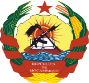 REPÚBLICA DE MOÇAMBIQUEMINISTÉRIO DO INTERIORSERVIÇO NACIONAL DE MIGRAÇÃODEPARTAMENTO DE RELAÇÕES PÚBLICASCONFERÊNCIA DE IMPRENSA	Mais de 14.000 Viajantes Atravessaram o Posto de Travessia de Ressano Garcia O Posto de Travessia de Ressano Garcia, na Província de Maputo, tem vindo a registar aumento significativo de movimento migratório, impulsionado pela reabertura das fronteiras dos dois países para viagens turísticas. Com efeito, na semana finda (14 a 20 de Novembro), foi registado através deste Posto de Travessia movimento migratório de 14.826 viajantes de diversas nacionalidades, dos quais 6.986 entrados e 7.840 saídos, contra 21.928 de igual período de 2019, o que representa redução em 32% e 14.680 da semana anterior, correspondente a aumento em 1%. Dos viajantes entrados, 3.551 são nacionais e 3.435 estrangeiros e dos saídos, 4.525 são nacionais e 3.315 estrangeiros. No mesmo período, este Posto de Travessia recusou a entrada no país a 06 cidadãos estrangeiros, dos quais 02 de nacionalidade sul-africana, 01 de nacionalidade Belga e 01 de nacionalidade nigeriana por falta de visto correspondente ao motivo da viagem (visto de trabalho); 01 israelita e 01 etíope por falta de clareza quanto aos motivos da vinda ao país, tendo-os devolvido à República da África do Sul, país de procedência.Ainda através do mesmo Posto de Travessia, foram deportados da República da África do Sul 297 cidadãos nacionais, dos quais 284 de sexo masculino e 13 de sexo feminino, por migração ilegal (249) e por cometimento de diversos tipos de crime (48) naquele país. Estes concidadãos tinham como destino a Cidade e Províncias de Maputo , Gaza , Inhambane , Manica, Sofala , Zambézia, Tete , Nampula e Niassa.No processo de entrada destes concidadãos foi observado o protocolo sanitário recomendado no âmbito da prevenção da pandemia da Covid-19.72 Cidadãos Estrangeiros Entraram no País com Vistos de Fronteira  No mesmo período entraram no país com recurso a visto de fronteira, 72 cidadãos estrangeiros contra 1.528 verificados em igual período de 2019, o que representa redução em 95% e 44 da semana anterior, correspondente aumento em 63%. Os Postos de Travessia do Aeroporto de Mavalane, na Cidade de Maputo, Machipanda e Ressano Garcia nas Províncias de Manica e Maputo respectivamente, foram os que registaram maior número de entradas de cidadãos estrangeiros com visto de fronteira, nos seguintes termos:Aeroporto de Mavalane – 22 ↔ 31%Machipanda – 16 ↔ 22%Ressano Garcia – 13 ↔ 18%Requisitos para a Concessão do Visto de FronteiraApresentar passaporte ou documento equiparado com validade não inferior a 06 (seis) meses;Provar possuir meios de subsistência e local de hospedagem ou apresentar termo de responsabilidade emitido por uma entidade ou cidadão residente no país, reconhecidamente idóneos;Não se encontrar interdito de entrar na República de Moçambique;Não desenvolver actividades que quando praticadas na República de Moçambique impliquem a pena de expulsão; Prestar informações adicionais que forem solicitadas no Posto de Travessia;Pagar a taxa correspondente (50 USD ou equivalente).O visto de fronteira é concedido ao cidadão estrangeiro que venha ao País em turismo, é  válido para 02 (duas) entradas e permite a permanência no país por um período máximo de 30 dias não prorrogáveis.O visto de fronteira e o visto de transbordo de tripulantes são emitidos no território nacional, especificamente, nos Postos de Travessia. Os restantes tipos de visto, designadamente, visto de estudante, negócio, trabalho, trânsito, turismo, visitante, residência, permanência temporária, para actividades de investimento e para actividades desportivas e culturais, são emitidos pelas Embaixadas e Consulados da República de Moçambique, conforme o n.º 4 do artigo 5 do Decreto n.º 108/2004, de 31 de Dezembro.  Nesta senda, os pedidos para emissão destes tipos de visto devem ser submetidos nas Embaixadas e Consulados da República de Moçambique e não no SENAMI como, ainda, tem vindo a se verificar. O SENAMI apenas prorroga a validade destes tipos de visto. A submissão destes pedidos no Ministério do Interior ou no SENAMI constituiu uma situação excepcional durante a vigência do Estado de Emergência, período em que a emissão de vistos estava suspensa. Com a declaração da Situação de Calamidade Pública através do Decreto n.º 79/2020, de 4 de Setembro, foi retomada a emissão normal de vistos e consequentemente cessou a necessidade de se solicitar a emissão excepcional de vistos no Ministério do Interior ou no SENAMI. APELOSO SENAMI apela:A todos os cidadãos nacionais à observância das normas de entrada e permanência dos países para onde viajam sob risco de sofrerem sanções que vão desde a deportação até a interdição de entrada nesses países;À colaboração de todos os utentes dos serviços no cumprimento voluntário das medidas de prevenção e contenção da propagação da Covid-19. Maputo, 26 de Novembro de 2020